SHREE H.N. SHUKLA NURSING SCHOOL 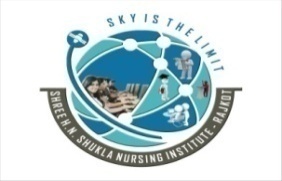 GNM 1st YEARMODEL EXAMBIO-SCIENCETOTAL MARKS: - 75                                                       	DURATION:-3 HOURSQ-1) LONG ESSAY                              				 a) Structure of Heart.                                                                                                              04 b) Explain the cardiac cycle.                                                                                                  04			 c) Explain the circulation of blood in detail.                                                                          04Q-2) LONG ESSAYS						         a) Enlist the various endocrine glands present in the human body?                                       03b) Describe the structure of the hypothalamus & pituitary Gland?                                        04 c) Explain in Detail About the Physiology Function of the Hypothalamus & Pituitary Gland?                                                                                                                                                   05						Q-3) SHORT NOTES (ANY 2 OUT OF 4)		                               		02X6=12	a) Menstrual Cycle									b) Describe about of the Urethra									c) Explain mechanism of innate immunity.									d) Nursing importance in microbiology								Q-4) SHORT ANSWERS                                	                               		03X4=12	a) Describe about the thyroid gland 									b) Process of ovulation             c) Portal circulation								d) Reflex arc 							Q-5) DEFINE TERMS (ALL COMPULSORY)				02X6=121) Media	            2) Define antibody		3) Microbiology	4) Nosocomial infection  5) BBB 	                        6) Tissue                        			                          Q-6) FILL IN THE BLANKS							01X5=05  1) Optic tracts meet at ________ site of the brain.   2) Concha helps for the __________ of nose  3) _________find the rabis vaccine in 1885						  4) ________is the father of the microbiology			  5) _______ who first observe the bacteriaQ-7) TRUE OR FALSE								01X5=05Edward Jenner find small pox vaccine in 1796Flagella that present in viral cellTricuspid valve is located on the right side of heart. Circumflex artery is the branch of left coronary artery.Klebsialla bacteria normally found in the human intestine.Q-8) MATCH THE FOLLOWING: -						01X5=05		A					B	            1) Cranial			          a) divide body into anterior and posterior	2) Plantar Flexion                             b) Foreign body	3) Contralateral  	                      c) close to the upper end of body	4) Coronal Plane	 	          d) on the opposite side of the body	5)  Antigen                                        e) angle increases***BEST OF LUCK***